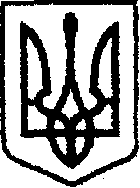 У К Р А Ї Н Ачернігівська обласна державна адміністраціяУПРАВЛІННЯ КАПІТАЛЬНОГО БУДІВНИЦТВАН А К А ЗПро створення приймальної комісіїУ зв’язку з виробничою необхідністю та для прийняття робіт з поточного середнього ремонту,  наказую:Створити комісію для прийняття робіт з поточного середнього ремонту автомобільної дороги комунальної власності по вул. 1 Травня в                          смт Козелець, Козелецького  району,  Чернігівської області.Залучити до складу комісії відповідно до листа Козелецької селищної ради від 07.08.2019 № 03-08/1486 (за згодою):Залучити до складу комісії:Затвердити склад  комісії згідно з додатком. Контроль за виконанням наказу залишаю за собою.Складкомісії для прийняття робіт з поточного середнього ремонту автомобільної дороги комунальної власності вул. 1 Травня в смт Козелець, Козелецького району,  Чернігівської області..Голова комісії:Члени комісії:від15.08.2019 р.              Чернігів№322Полов’яна  О.І.Головного спеціаліста відділу містобудування, архітектури та житлово комунального господарства Козелецької селищної радиЗначка С.В.Майстра ТОВ "Північдорбуд-17"Козлова М.П.Головного інженера проекту ПВФ ДП "Чернігівський облавтодор"НачальникАндрій ТИШИНАДодаток наказ начальника Управління капітального будівництва обласної державної адміністрації від 15.08.2019 №322Карпенко В.М. Провідний інженер сектору розгляду звернень громадян  Полов’ян  О.І.Головний спеціаліст відділу містобудування, архітектури та житлово комунального господарства Козелецької селищної радиГоловний спеціаліст відділу містобудування, архітектури та житлово комунального господарства Козелецької селищної радиЗначко С.В.Майстра ТОВ "Північдорбуд-17"Майстра ТОВ "Північдорбуд-17"Козлов М.П.Козлов М.П.Головний  інженер проекту ПВФ ДП "Чернігівський облавтодор"Бортнік С.В.Провідний інженер відділу технічного контролю автомобільних дорігПровідний інженер відділу технічного контролю автомобільних дорігПровідний інженер відділу технічного контролю автомобільних дорігОлександр МИСНИК 